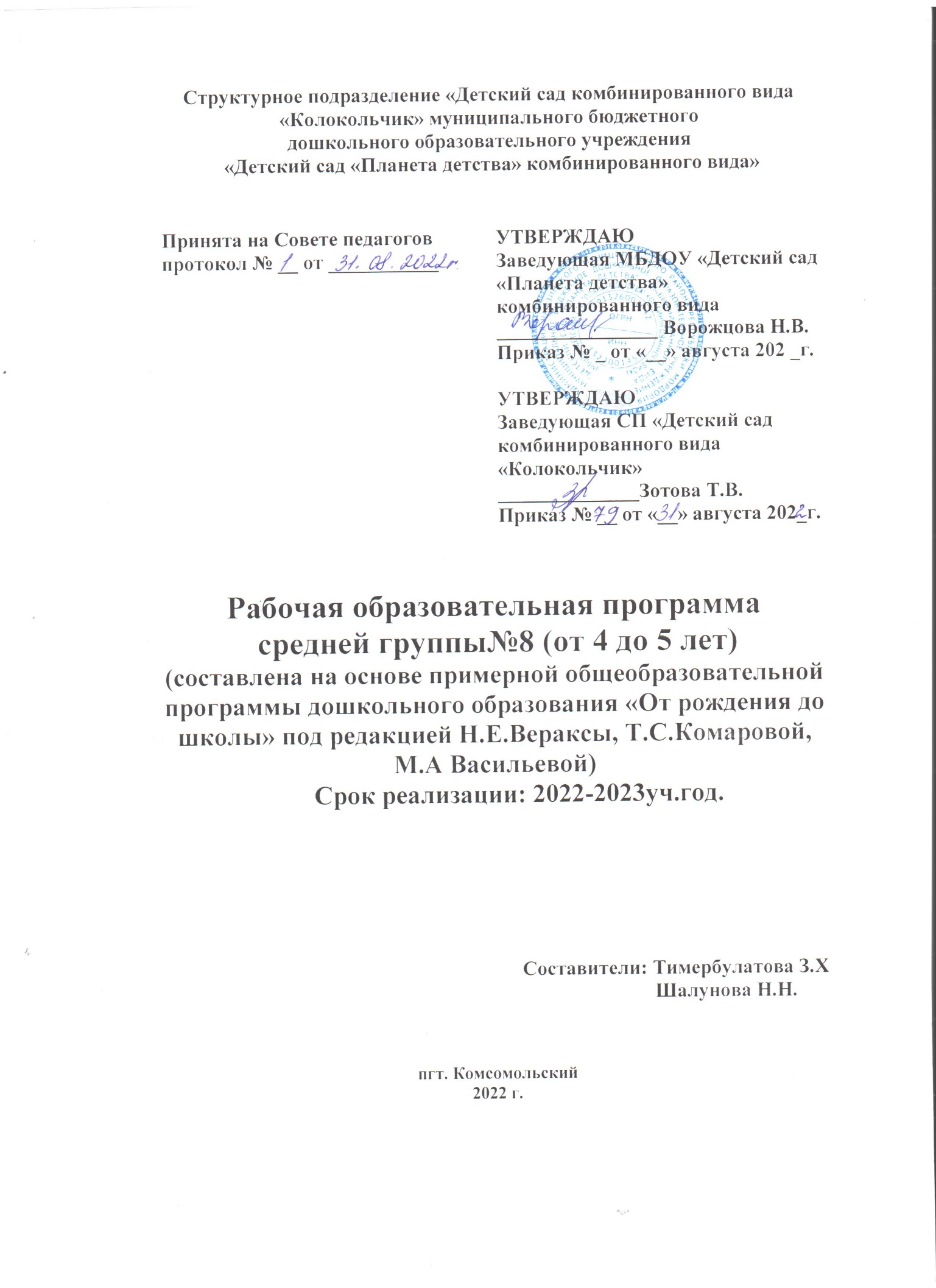 СодержаниеI. ЦЕЛЕВОЙ РАЗДЕЛ ОБРАЗОВАТЕЛЬНОЙ ПРОГРАММЫ. 1.1.Пояснительная записка. Рабочая программа по развитию детей в средней группе разработана на основе примерной основной общеобразовательной программы дошкольного образования «ОТ РОЖДЕНИЯ ДО ШКОЛЫ» / Под ред. Н. Е. Вераксы, Т. С. Комаровой, М. А. Васильевой/, в соответствии с основной образовательной программой СП  «Детский сад комбинированного вида «Колокольчик» МБДОУ«Детский сад «Планета детства» комбинированного вида», в соответствии с введением в действие ФГОС  дошкольного образования с целью обеспечения разностороннего развития дошкольников в возрасте от 4до 5 лет с учётом их возрастных и индивидуальных особенностей по основным направлениям: физическому, социально-коммуникативному, познавательному, речевому и художественно-эстетическому. Используются парциальные программы: «Мы в Мордовии живём» (примерный региональный модуль программы дошкольного образования); «Безопасность» учебно-методич. Пособие Р.Б.Стёркина; «Изобразительная деятельность в д/с» И.А.Лыкова (методич рекомендации,планирование)-Нормативно-правовая база 1. Закон РФ «Об образовании» (29 декабря 2012 года № 273 – ФЗ) 2. Приказ Министерства образования и науки Российской Федерации (Минобрнауки России) от 17 октября . N . Москва "Об утверждении федерального государственного образовательного стандарта дошкольного образования" 3. Федеральный государственный образовательный стандарт дошкольного образования (зарегистрирован в Минюсте РФ 14 ноября . № 30384) 4. Письмо МО РФ № 06-1844 от 11.12.2006 г. «О примерных требованиях к программам дополнительного образования детей». 5. Постановление Главного государственного санитарного врача РФ от 30 июня 2020г.№16 "Об утверждении санитарно-эпидемиологических правил СП 3,1/2,4,3598-20 «Санитарно-эпидемиологические требования к устройству, содержанию и организации  работы дошкольных образовательных организаций и других объектов социальной инфраструктуры для детей и молодёжи в условиях распространения новой коронавирусной инфекции(COVID-19)»(с изменениями и дополнениями)Постановление Главного государственного санитарного врача РФ от 28 сентября 2020г.№28"Об утверждении санитарных правил СП 2,4,3648-20 «Санитарно-эпидемиологические требования к организациям воспитания и обучения, отдыха и оздоровления детей и молодёжи»Постановление Главного государственного санитарного врача РФ от 27 октября 2020г.№32 «Об утверждении санитарных правил и норм СанПин 2,3/2,4,3590-20 «Санитарно-эпидемиологические требования к организации    общественного питания населения.6. Уставом МБДОУ - Цели и задачи реализации программы. Цель программы: позитивная социализация и всестороннее развитие ребенка раннего и дошкольного возраста в адекватных его возрасту детских видах деятельности. Задачи: 1) охрана и укрепление физического и психического здоровья детей, в том числе их эмоционального благополучия; 2) обеспечение равных возможностей для полноценного развития каждого ребёнка в период дошкольного детства независимо от места проживания, пола, нации, языка, социального статуса, психофизиологических и других особенностей (в том числе ограниченных возможностей здоровья); 3) обеспечение преемственности целей, задач и содержания образования, реализуемых в рамках образовательных программ различных уровней (далее – преемственность основных образовательных программ дошкольного и начального общего образования); 4) создание благоприятных условий развития детей в соответствии с их возрастными и индивидуальными особенностями и склонностями, развитие способностей и творческого потенциала каждого ребёнка как субъекта отношений с самим собой, другими детьми, взрослыми и миром; 5) объединение обучения и воспитания в целостный образовательный процесс на основе духовно-нравственных и социокультурных ценностей и принятых в обществе правил и норм поведения в интересах человека, семьи, общества; 6) формирование общей культуры личности детей, в том числе ценностей здорового образа жизни, развитие их социальных, нравственных, эстетических, интеллектуальных, физических качеств, инициативности, самостоятельности и ответственности ребёнка, формирование предпосылок учебной деятельности; 7) обеспечение вариативности и разнообразия содержания Программы организационных форм дошкольного образования, возможности формирования Программ различной направленности с учётом образовательных потребностей, способностей и состояния здоровья детей; 8) формирование социокультурной среды, соответствующей возрастным, индивидуальным, психологическим и физиологическим особенностям детей; 9) обеспечение психолого-педагогической поддержки семьи и повышение компетентности родителей (законных представителей) в вопросах развития и образования, охраны и укрепления здоровья детей. 10) Воспитывать любовь к родному краю, рассказывать детям о самых красивых местах родного посёлка и его достопримечательностях. Дать детям доступные их пониманию представления о государственных праздниках. Рассказывать о Российской армии, о воинах, которые охраняют нашу Родину.11) Формировать представления детей о Республике Мордовия, пробуждать интерес к культуре и обычаям мордовского народа. Познакомить детей со столицей Мордовии – городом Саранском. Познакомить с творчеством художников, поэтов, писателей, музыкантов-уроженцев Мордовии.Для реализации национально-регионального компонента используется примерный региональный модуль «Мы в Мордовии живем». Деятельность взрослых и детей по реализации регионального компонента организуется в режиме дня в двух основных моделях- совместной деятельности взрослого и детей и самостоятельной деятельности детей. Решение обозначенных в Рабочей программе целей и задач воспитания возможно только при целенаправленном влиянии педагога на ребёнка с первых дней его пребывания в дошкольном образовательном учреждении. Программа направлена на всестороннее физическое, социально-личностное, познавательно-речевое, художественно-эстетическое развитие и предусматривает обогащение детского развития посредством приобщения к истокам национальной культуры, краеведения, изучения русского языка.- Принципы и подходы к формированию программы 1) Принцип развивающего образования, в соответствии с которым главной целью дошкольного образования является развитие ребенка. 2) Принцип научной обоснованности и практической применимости. 3) Принцип интеграции содержания дошкольного образования в соответствии с возрастными возможностями и особенностями детей, спецификой и возможностями образовательных областей. 4) Комплексно-тематический принцип построения образовательного процесса. При организации воспитательно– образовательного процесса необходимо обеспечить единство воспитательных, развивающих и обучающих целей и задач, при этом следует решать поставленные цели и задачи, избегая перегрузки детей, на необходимом и достаточном материале, максимально приближаясь к разумному «минимуму». Построение образовательного процесса на комплексно-тематическом принципе с учетом интеграции образовательных областей дает возможность достичь этой цели.Построение всего образовательного процесса вокруг одной центральной темы дает большие возможности для развития детей. Темы помогают организовать информацию оптимальным способом. У дошкольников появляются многочисленные возможности для практики, экспериментирования, развития основных навыков, понятийного мышления.Тематический принцип построения образовательного процесса позволяет легко вводить региональный компонент, учитывать специфику дошкольного учреждения.Введение похожих тем в различных возрастных группах обеспечивает достижение единства образовательных целей и преемственности в детском развитии на протяжении всего дошкольного возраста, органичное развитие детей в соответствии с их индивидуальными возможностями.Одной теме уделяется не менее одной недели.Рабочая программа составлена  с учётом  комплексно – тематического планирования.-Возрастная характеристика детей 4-5 летК пяти годам складывается «психологический портрет» личности, в котором важная роль принадлежит компетентности, в особенности интеллектуальной (это возраст «почемучек»), а также креативности. Физическое развитие В этом возрасте продолжается рост всех органов и систем, сохраняется потребность в движении. Двигательная активность становится целенаправленной, отвечает индивидуальному опыту и интересу, движения становятся осмысленными, мотивированными и управляемыми. Сохраняется высокая эмоциональная значимость процесса деятельности для ребенка, неспособность завершить ее по первому требованию. Появляется способность к регуляции двигательной активности. У детей появляется интерес к познанию себя, своего тела, его строения, возможностей. У детей возникает потребность действовать совместно, быстро, ловко, в едином для всех детей темпе; соблюдать определенные интервалы во время передвижения в разных построениях, быть ведущим. Уровень функциональных возможностей повышается. Позитивные изменения наблюдаются в развитии моторики. Дошкольники лучше удерживают равновесие перешагивая через небольшие преграды., нанизывает бусины (20 шт.) средней величины (или пуговицы) на толстую леску. В 4-5 лет у детей совершенствуются культурно-гигиенические навыки (хорошо освоен алгоритм умывания, одевания, приема пищи): они аккуратны во время еды, умеют правильно надевать обувь, убирают на место свою одежду, игрушки, книги. В элементарном самообслуживании (одевание, раздевание, умывание и др.) проявляется самостоятельность ребенка. Социально-личностное развитие К 5 годам у детей возрастает интерес и потребность в общении, особенно со сверстниками, осознание своего положения среди них. Ребенок приобретает способы взаимодействия с другими людьми. Использует речь и другие средства общения для удовлетворения разнообразных потребностей Лучше ориентируется в человеческих отношениях: способен заметить эмоциональное состояние близкого взрослого, сверстника, проявить внимание и сочувствие. У детей формируется потребность в уважении со стороны взрослого, для них оказывается чрезвычайно важной его похвала. Это приводит к их повышенной обидчивости на замечания. Повышенная обидчивость представляет собой возрастной феномен. Совершенствуется умение пользоваться установленными формами вежливого обращения. В игровой деятельности появляются ролевые взаимодействия. Они указывают на то, что дошкольники начинают отделять себя от принятой роли. В процессе игры роли могут меняться. В этом возрасте начинают появляться постоянные партнеры по игре. В общую игру может вовлекаться от двух до пяти детей, а продолжительность совместных игр составляет в среднем 15-20 мин. Ребенок начитает регулировать свое поведение в соответствии с принятыми в обществе нормами; умеет довести начатое дело до конца (соорудить конструкцию, убрать игрушки, правила игры и т. п.) - проявление произвольности. У детей начинает формироваться способность контролировать свои эмоции в движении, чему способствует освоение ими языка эмоций (гаммы переживаний, настроений). Эмоциональность пятилетнего ребенка отличается многообразием способов выражения своих чувств: радости, грусти, огорчения, удовольствия. Ребенок способен проявить сочувствие, сопереживание, которое лежит в основе нравственных поступков. К 5-ти годам в элементарном выполнении отдельных поручений (дежурство по столовой, уход за растениями и животными) проявляется самостоятельность. Познавательно-речевое развитие Изменяется содержание общения ребенка и взрослого. Оно выходит за пределы конкретной ситуации, в которой оказывается ребенок. Ведущим становится познавательный мотив. Информация, которую ребенок получает в процессе общения, может быть сложной и трудной для понимания, но она вызывает интерес. В речевом развитии детей 4-5 лет улучшается произношение звуков (кроме сонорных) и дикция. Речь становится предметом активности детей. Они удачно имитируют голоса животных, интонационно выделяют речь тех или иных персонажей. Интерес вызывают ритмическая структура речи, рифмы. Развивается грамматическая сторона речи. Дети занимаются словотворчеством на основе грамматических правил. Речь детей при взаимодействии друг с другом носит ситуативный характер, а при общении со взрослым становится внеситуативной. В познавательном развитии 4-5 летних детей характерна высокая мыслительная активность. 5-ти летние «почемучки» интересуются причинно-следственными связями в разных сферах жизни (изменения в живой и неживой природе, происхождение человека), профессиональной деятельностью взрослых и др., то есть начинает формироваться представление о различных сторонах окружающего мира. К 5-ти годам более развитым становится восприятие. Дети оказываются способными назвать форму на которую похож тот или иной предмет. Они могут вычленять в сложных объектах простые формы и из простых форм воссоздавать сложные объекты. Дети способны упорядочить группы предметов по сенсорному признаку – величине, цвету; выделить такие параметры, как высота, длина и ширина. Совершенствуется ориентация в пространстве. Возрастает объем памяти. Дети запоминают до 7-8 названий предметов. Начинает складываться произвольное запоминание: дети способны принять задачу на запоминание, помнят поручения взрослых, могут выучить небольшое стихотворение и т.д. Начинает развиваться образное мышление. Дети оказываются способными использовать простыне схематизированные изображения для решения несложных задач. Увеличивается устойчивость внимания. Ребенку оказывается доступной сосредоточенная деятельность в течение 15-20 минут. Усложняется конструирование. Постройки могут включать 5-6 деталей. Формируются навыки конструирования по собственному замыслу, а также планирование последовательности действий. Художественно-эстетическое развитие На пятом году жизни ребенок осознаннее воспринимает произведения художественно-изобразительно-музыкального творчества, легко устанавливает простые причинные связи в сюжете, композиции и т.п., эмоционально откликается на отраженные в произведении искусства действия, поступки, события, соотносит увиденное со своими представлениями о красивом, радостном, печальном, злом и т.д. У ребенка появляется желание делиться своими впечатлениями от встреч с искусством, со взрослыми и сверстниками. Продолжает развиваться воображение. Формируются такие его особенности, как оригинальность и произвольность. Дети могут самостоятельно придумать небольшую сказку на заданную тему. Значительное развитие получает изобразительная деятельность. Рисунки становятся предметным и детализированным. В этом возрасте дети рисуют предметы прямоугольной, овальной формы, простые изображения животных. Дети могут своевременно насыщать ворс кисти краской, промывать по окончании работы. Графическое изображение человека характеризуется наличием туловища, глаз, рта, носа, волос, иногда одежды и ее деталей. Дети могут вырезать ножницами по прямой, диагонали, к 5 годам овладевают приемами вырезывания предметов круглой и овальной формы. Лепят предметы круглой, овальной, цилиндрической формы, простейших животных, рыб, птиц. К 5-ти годам ребенок выполняет элементарные танцевальные движения (пружинка, подскоки, кружение и т.д.). Может петь протяжно, при этом вместе начинать и заканчивать пение. Развитию исполнительской деятельности способствует доминирование в данном возрасте продуктивной мотивации (спеть песню, станцевать танец, сыграть на инструменте). Дети делают первые попытки творчества.-Содержание психолого-педагогической работы ориентировано на разностороннее развитие дошкольников с учетом их возрастных и индивидуальных особенностей по основным направлениям развития и образования детей: социально-коммуникативное развитие, познавательное развитие, речевое развитие, художественно-эстетическое развитие, физическое развитие.1.2Планируемые результатыЦелевые ориентиры на этапе завершения дошкольного образования:-ребенок овладевает основными культурными способами деятельности, проявляетинициативу и самостоятельность в разных видах деятельности - игре, общении, познавательно-исследовательской деятельности, конструировании и др.; способен выбирать себе род занятий, участников по совместной деятельности; -ребенок обладает установкой положительного отношения к миру, к разным видам труда, другим людям и самому себе, обладает чувством собственного достоинства; активно взаимодействует со сверстниками и взрослыми, участвует в совместных играх. Способен договариваться, учитывать интересы и чувства других, сопереживать неудачам и радоваться успехам других, адекватно проявляет свои чувства, в том числе чувство веры в себя, старается разрешать конфликты; -ребенок обладает развитым воображением, которое реализуется в разных видах деятельности, и прежде всего в игре; ребенок владеет разными формами и видами игры, различает условную и реальную ситуации, умеет подчиняться разным правилам и социальным нормам; -ребенок достаточно хорошо владеет устной речью, может выражать свои мысли и желания, может использовать речь для выражения своих мыслей, чувств и желаний, построения речевого высказывания в ситуации общения, может выделять звуки в словах, у ребенка складываются предпосылки грамотности; -у ребенка развита крупная и мелкая моторика; он подвижен, вынослив, владеет основными движениями, может контролировать свои движения и управлять ими; -ребенок способен к волевым усилиям, может следовать социальным нормам поведения и правилам в разных видах деятельности, во взаимоотношениях со взрослыми и сверстниками, может соблюдать правила безопасного поведения и личной гигиены; -ребенок проявляет любознательность, задает вопросы взрослым и сверстникам, интересуется причинно-следственными связями, пытается самостоятельно придумывать объяснения явлениям природы и поступкам людей; склонен наблюдать, экспериментировать. Обладает начальными знаниями о себе, о природном и социальном мире, в котором он живет; знаком с произведениями детской литературы, обладает элементарными представлениями из области живой природы, естествознания, математики, истории и т.п.; ребенок способен к принятию собственных решений, опираясь на свои знания и умения в различных видах деятельности 
-Педагогическая диагностика.Реализация программы «От рождения до школы» предполагает оценку индивидуального развития детей. Такая оценка производится педагогическим работником в рамках педагогической диагностики (оценки индивидуального развития дошкольников, связанной с оценкой эффективности педагогических действий и лежащей в основе их дальнейшего планирования).      Педагогическая диагностика проводится в ходе наблюдений за активностью детей в спонтанной и специально организованной деятельности. Инструментарий для педагогической диагностики — карты наблюдений детского развития, позволяющие фиксировать индивидуальную динамику и перспективы развития каждого ребенка в ходе:*коммуникации со сверстниками и взрослыми (как меняются способы установления и поддержания контакта, принятия совместных решений, разрешения конфликтов, лидерства и пр.);* игровой деятельности;* познавательной деятельности (как идет развитие детских способностей, познавательной активности); *проектной деятельности (как идет развитие детской инициативности, ответственности и автономии, как развивается умение планировать и организовывать свою деятельность); *художественной деятельности; *физического развития.Результаты педагогической диагностики могут использоваться исключительно для решения следующих образовательных задач:1)индивидуализации образования (в том числе поддержки ребенка, построения его образовательной траектории или профессиональной коррекции особенностей его развития);2) оптимизации работы с группой детей.В ходе образовательной деятельности педагоги должны создавать диагностические ситуации, чтобы оценить индивидуальную динамику детей и скорректировать свои действия.Способы и направления поддержки детской инициативыВ нашем детском саду педагоги активно используют метод проектов, т.к. он позволяет формировать активную, самостоятельную и инициативную позицию ребенка и поддерживать устойчивый познавательный интерес.Проектная деятельность как ни какая другая поддерживает детскую познавательную инициативу в условиях детского сада и семьи. Тема эта весьма актуальна по ряду причин.Во-первых, помогает получить ребенку ранний социальный позитивный опыт реализации собственных замыслов. Если то, что наиболее значимо для ребенка еще и представляет интерес для других людей, он оказывается в ситуации социального принятия, которая стимулирует его личностный рост и самореализацию.Во-вторых, все возрастающая динамичность внутри общественных взаимоотношений, требует поиска новых, нестандартных действий в самых разных обстоятельствах. Нестандартность действий основывается на оригинальности мышления.В-третьих проектная деятельность помогает выйти за пределы культуры (познавательная инициатива) культурно-адекватным способом. Именно проектная деятельность позволяет не только поддерживать детскую инициативу, но и оформить ее в виде культурно-значимого продукта. Проектная деятельность как педагогов, так и дошкольников существенно изменяет межличностные отношения между сверстниками и между взрослым и ребенком. Все участники проектной деятельности приобретают опыт продуктивного взаимодействия, умение слышать другого и выражать свое отношение к различным сторонам реальности. Новый виток интереса к проекту как способу организации жизнедеятельности детей объясняется его потенциальной интерактивностью, соответствием технологии развивающего обучения, обеспечением активности детей в образовательном процессе.2.Содержательный раздел.2.1.Учебный план по ОПД Структурное подразделение «Детский сад комбинированного вида «Колокольчик» МБДОУ «Детский сад «Планета детства» комбинированного вида»                                                Итого 10 занятий в неделю.Региональный компонент- Познакомить с растительным и животным миром мордовского края, с особенностями сельскохозяйственного труда в Мордовии.
-Расширять знания об овощах, ягодах и фруктах, растущих в Мордовии.
-Дать элементарные представления о народах, населяющих Мордовию(мордва, русские, татары).
-Закреплять представления о городе, селе, поселке, в котором проживает ребёнок.
-Продолжать формировать представления о мордовском декоративно-прикладном искусстве, о народных промыслах, о музыке ,художниках, писателях и поэтах уроженцах Мордовии.
-Познакомить детей с народными традициями и обычаями.
-Рассказать о быте мордовского народа.
-Продолжать знакомить с мордовскими народными подвижными играми.
(Перспективное планирование прилагается)  2.2.Переченьметодических пособий, обеспечивающих реализацию образовательной деятельности в группе.2.3.Формы, способы, методы и средства реализации программы в группе.2.4.Содержание коррекционной работы.В ДОУ осуществляется коррекционная работа с детьми с нарушениями речи (логопункт), с задержкой психического развития, педагогически запущенными детьми, детьми — носителями негативных психических состояний (утомляемость, психическая напряженность, тревожность,  нарушения сна, аппетита), с нарушенными формами поведения органического генеза (гиперактивность, синдром дефицита внимания.)2.5.Взаимодействие с семьёй, социумом.Одним из важных принципов реализации программы является совместное с родителями воспитание и развитие дошкольников, вовлечение родителей в образовательный процесс дошкольного учреждения.            Перспективный план по взаимодействию с родителями.2.6.Комплексно-тематическое планирование2.7.Модель организации совместной деятельности воспитателя и воспитателей ДОУ.2.8.Особенности организации совместной деятельности воспитателя с воспитанниками.* Климатические особенности: При организации образовательного процесса учитываются климатические особенности региона. Мордовия – средняя полоса России: время начала и окончания тех или иных сезонных явлений (листопад, таяние снега и т. д.) и интенсивность их протекания; состав флоры и фауны; длительность светового дня; погодные условия и т. д. Основными чертами климата являются: холодная зима и  жаркое лето. В режим дня группы ежедневно включены бодрящая гимнастика, упражнения для профилактики плоскостопия, дыхательная гимнастика. В теплое время года – жизнедеятельность детей, преимущественно, организуется на открытом воздухе. Исходя из климатических особенностей региона, график образовательного процесса составляется в соответствии с выделением двух периодов: 1. холодный период: учебный год (сентябрь-май, составляется определенный режим дня и расписание непосредственно образовательной деятельности; 2. летний период (июнь-август, для которого составляется другой режим дня. *Демографические особенности: Анализ социального статуса семей выявил, что в группе воспитываются дети из полных (78 %), из неполных (22 %) и многодетных (26%) семей. Основной состав родителей – среднеобеспеченные, с высшим (57%) и средним профессиональным (43%) образованием.78% детей воспитываются в полных благополучных семьях, что определяет высокий уровень образовательных запросов родителей и приоритеты качества образования. * Национально – культурные особенности: Этнический состав воспитанников группы: русские, мордва,  но основной контингент – дети из русскоязычных семей. Обучение и воспитание в ДОУ осуществляется на русском языке. Основной контингент воспитанников проживает в условиях посёлка Комсомольский. Реализация регионального компонента осуществляется через знакомство с национально-культурными особенностями родного края. Знакомясь с родным краем, его достопримечательностями, ребенок учится осознавать себя, живущим в определенный временной период, в определенных этнокультурных условиях. Данная  информация реализуется через целевые прогулки, беседы, проекты в разделе программы «Мы в Мордовии живем».3. ОРГАНИЗАЦИОННЫЙ РАЗДЕЛ. 3.1.Оформление организационно-пространственной среды Развивающая предметно-пространственная среда обеспечивает максимальную реализацию образовательного потенциала пространства  группы и участка, материалов, оборудования и инвентаря для развития детей дошкольного возраста в соответствии с особенностями каждого возрастного этапа, охраны и укрепления их здоровья, возможность общения и совместной деятельности детей (в том числе детей разного возраста) и взрослых, двигательной активности детей, а также возможности для уединения. Развивающая предметно-пространственная среда должна обеспечивать:реализацию различных образовательных программ; учет национально-культурных, климатических условий, в которых осуществляется образовательная деятельность; учет возрастных особенностей детей. Развивающая  среда  построена  на  следующих  принципах:1) насыщенность; 2) функциональность; 3) вариативность; 4) доступность; 5) безопасность. 3.2.Режим дня структурно-образовательной деятельностиОрганизация режима дня. При проведении режимных процессов  придерживаемся следующих правил: Полное и своевременное удовлетворение всех органических потребностей детей (в сне, питании). Тщательный гигиенический уход, обеспечение чистоты тела, одежды, постели. Привлечение детей к посильному участию в режимных процессах; поощрение самостоятельности и активности. Формирование культурно-гигиенических навыков. Эмоциональное общение в ходе выполнения режимных процессов. Учет потребностей детей, индивидуальных особенностей каждого ребенка. Спокойный и доброжелательный тон обращения, бережное отношение к ребенку, устранение долгих ожиданий, так как аппетит и сон малышей прямо зависят от состояния их нервной системы. Основные принципы построения режима дня: Режим дня выполняется на протяжении всего периода воспитания детей в дошкольном учреждении, сохраняя последовательность, постоянство и постепенность. на холодный период годаНа теплый период.По действующему СанПиН для детей возраста от 4 до 5 лет планируют не более 10 занятий в неделю продолжительностью не более 20 минут (СанПиН 2.4.1.1249-03).. Перечень основных видов организованной образовательной деятельности10 занятий в неделю по 20 минут                               Сетка занятий 
                                         (2022-2023 учебный год)
3.3.  Перечень методических пособий Л.И. Пензулаева «Физкультурные занятия в детском саду». - М.: «Мозаика- синтез», 2009. -80с.З.В. Лиштван «Конструирование». - М.: «Просвещение», 1991. - 176с.Куцакова Л.В. «Конструирование и ручной труд в детском саду». Методическое пособие. -М .: Мозаика - Синтез. 2011. - 46с.Т.   С.   Комарова   «Занятия   по   изобразительной   деятельности   в  детском   саду».   -  М.: «Просвещение», 1991. - 176с.Д.Н. Колдина «Рисование с детьми 4 -5 лет». - М.: «Мозаика - синтез», 2009. - 38с.6.   О. В. Дыбина «Занятия по ознакомлению с окружающим миром». - М.: «Мозаика - синтез»,        2009. - 60с.7.    Лайзане «Утренняя гимнастика в детском саду. Упражнения для детей 3-5 лет», Мозаика –  синтез, м., 2008
8.Соломенникова «Ознакомление с природой».Средняя группа 4-5 лет 
9.Помораева И.А.,Позина В.А. Формирование элементарных математических представлений.Средняя группа 4-5лет
10.О.С.Ушакова.Ознакомление дошкольников с литературой 
11.Хрестоматия для чтения детям
12.Программа дошкольного образования «От рождения до школы».ФГОС
13.И.А. Лыкова «Изобразительная деятельность в д/с.
14. И.В,Кравченко «Прогулки в д/c»
15.Н.Н.Авдеева «Безопасность»
16.Т.А.Шорыгина «Беседы о здоровье», «Беседы о хорошем поведении»
17.Е.А.Алябьева «Тематические дни в д/c»
18.Хрестоматия к программе «Валдоня» 
19.Н.Г.Пантелеева «Знакомим детей с малой родиной»
20. Примерный региональный модуль «Мы в Мордовии живем»
21.О.С.Ушакова «Придумай слово»
     Наглядно-дидактические пособия
Плакаты: «Счет до 5,10» «Цвет,форма»
Серия «Мир в картинках» : «Авиация», «Автомобильный транспорт», «Бытовая техника», «Водный транспорт», «Космос», «Посуда», «Овощи,фрукты», «Государственные символы России», «День Победы», «Животные жарких стран», «Насекомые», «Цветы», «Морские обитатели», «Спортивный инвентарь»
Плакаты : «Домашние и дикие животные», «Домашние птицы», «Птицы», «Зимние и летние виды спорта»
Картины для рассматривания: «Коза с козлятами», «Кошка с котятами», «Свинья с поросятами», «Собака с щенятами»
Серия «Рассказы по картинкам»: «Зимние и летние виды спорта», «Распорядок дня»
1.Целевой раздел31.1.Пояснительная записка3-Цели и задачи программы 3-Принципы и подходы к формированию программы4-Значимые для характеристики особенности развития детей 4-5 лет5-Содержание психолого-педагогической работы71.2.Планируемые результаты7-Целевые ориентиры7-Педагогическая диагностика 82.Содержательный раздел:92.1.Учебный план по ОПД92.2.Перечень методических пособий, обеспечивающих реализацию образовательной деятельности в группе102.3.Формы,способы,методы и средства реализации программы112.4.Содержание коррекционной работы132.5.Взаимодействие с семьёй, с социумом132.6.Комплксно-тематическое планирование 172.7.Модель организации совместной деятельности воспитателя и воспитателей ДОУ212.8.Особенности организации совместной деятельности воспитателя с воспитанниками 213.Организационнай раздел223.1. Оформление предметно-развивающей среда223.2.Режим дня253.3.Перечень методических пособий 27Направленияразвития Виды детской деятельностиФормы образоватдеятельности.Продолжительностьи количество в неделю.Физическое развитиеДвигательная.Физкульт занятия .под. игры,утрен гимнигр упр,физ.минутки,досуг.физ праздник,20 мин 2 раза в нед в помещение1 раз в неделю на улице  20 мин.Социально-коммуникативноеразвитиеИгровая(сюжет-ролев игры,дид.игр и др)коммуникативная;самообслуживание,труд Ознакомление с окружающим миром (занятие)20 мин  1 раз в нед.Познавательное развитие Познавательно-исследовательскаяБеседа, наблюдения, рассматривание картин, игры с правилами.Ежедневно в ходе режим моментовПознавательное развитие Познавательно-исследовательскаяФЭМП(математика) (занятие)20 мин  1 раз в недРечевое развитиекоммуникативнаяразвитие речи(занятие)1 раз в нед. 20 минРечевое развитиеВосприятие художест. литературыбеседы, чтение худож.  литер, договариваниепотешек, заучив стихов, речев.  игры.Рассматривание иллюстраций Ежедневно в ходе режим моментовХудожественно-эстетическое раз-е. продуктивнаяРисование (занятие)20 мин 1 раз в недХудожественно-эстетическое раз-е. продуктивнаяЛепка/Аппликация (занятие)20 мин 1 раз в нед (чередуются)Художественно-эстетическое раз-е. Музыкально-художественнаяМузыка(занятие)2 раз в нед  20 минНаправления развитияМетодические пособияНаглядно – дидактические пособия.Рабочие тетради.Речевое развитиеКомплекс программа«От рожд до школы»под ред Н.Е Вераксы.«Занятия по раз речи в 1 мл» гр.под В.В.Гербовой.Сюжетные картины,игушки,предметные картинки,иллюстрации,книги,дид игры,рассказы по картинкам«Равитие речи у малышей»под ред Н.Е Вераксы.Т.С КомаровойМ.А.ВасильевойПозновательное раз-еКомплекс программа«От рожд до школы»под ред Н.Е Вераксы.О.А.Соломенникова.«Ознакомление с пиродойО.В.Дыбина«Ознакомление с предметным и социальным окружением»Картинки: транспорт,овощи ит.д. дидактич игрушки, дидакт игры,материал по сенсорике,лего, мозайка,строительный материал.Картинки для рассматривания«Математика в детском саду»В.П.НовиковаСоциально-коммуникативное р-еКомплекс программа«От рожд до школы»под ред Н.Е Вераксы.Н.Ф.Губанова.«Развитие игровой деятельности»Атрибуты к играм, сюжетные игрушки,двигат .игрушки.Серия картинок: «Семья», «Я расту».  _____________Художественно-эстетическое развитие.Комплекс программа«От рожд до школы»под ред Н.Е Вераксы.«Занятия по изо в средней  группе»  Т.С.Комарова.Картинки,иллюстрации,игрушки.Игры по сенсорному раз-ю.Народные игрушки:матрёшки,свистульки,В картинках:дымковск,филимонов игрушки.  ______________Физическое раз-е Л.И.Пензулаева«Физическая культура  в детском саду»Л.И.Пензулаева«Оздоровительная гимнастика». Мячи,обручи,погремушки,платочки.Атрибуты, игрушки для под игр.Картинки:спортивный инвентарь.      -----------------Направления развитияФормы реализации программыФормы реализации программыФормы реализации программыСпособыМетоды  ПриёмыНаправления развитияСамостоятельн.деятельностьСовместн. деятельностьВзаимодействие с семьёйСпособыМетоды  ПриёмыФизическоеразвитиеВо всех видах самостоят.деят.Физ. занят.,Подвижныеигры,досуги,утренники, гимн.,физ.ми-нутки,гимн.после сна,коррегир. упр.Анкетированиеопределение и использов.здоровьесберег.технолог.,консультацииФизкультурно-оздоровитель-ные технологии представленые развитием физических качеств, двигательной активности, становлением физической культуры детей, дыхательной гимнастикой, массажем и самомассажем, профилактикой плоскостопия  и формированием правильной осанки.нагляд.,словесн.практич.Показ.зрител.ориент. ,имитацуказанияобъясненповторен тактиль-но-мышеч-ные приемыПознователь-ноеразвитиеКонструиров. из кубиков, наблюдение,рассматрива-ниекартинокСюжет-ролев. игра., конструир.,наблюден.,игра эксперемент,исследоват. деят.,комплексн. занят.прогулки.Консультац.Индив. беседы,Совместн. досуги.проекты;загадки;проблемные ситуации.методы, вызыва-ющие эмоциональную актив-ностьметоды, повыша-ющие познава-тельную актив-ностьБеседа,рассмат- картин.рассказпоруче-нияСоциально-коммуника-тивноеразвитиеСюжетно-ролев.игры, рассматр.иллюстр.Игры, беседы, чтение худож. лит.,наблюден., экспереминт., разрешение проблем ситуаций.Распростране-ние опыта семейного воспитания;фоторепорта-жи«Моя семья»,«Как мы отдыхаем»Игровые действия разной степени сложности и обобщенностиэмоционально-выразительные средства;- речевые высказывания.практич.словесннаглядпоказдействийдид.упр.пример взрослыхбеседы рассмат-риваниеиллюст-рацийРечевое  развитиеСюжет-рол. игры,п/игр с текстом, все виды самостоятель-нойдеятельности,предпологаю-щие общение со сверстникамирассматрива-ние иллюстра-ций книг в книжн уголке. Занятия, рассматрива-ниекартин, беседа,описание игрушек,чтение худ. литературы,пальч. игры с текстом, договариваниепотешек, рассказ,обсуждение.Консультации,индив. беседы,совместныепраздники.речевое сопровождение действий;- договаривание;Комментирова-ние действий;- звуковое обозначение действий.практичсловесннаглядРечевойобразец,объясне-ниедиалогвопросыдогова-риваниестихов,потешекдид игры дид.упражне-нияХудожествен-но-эстетическоераз-еСоздание предметно-развивающсреды:лепка,рисованиеИгры.беседы,рассматрива-ние картин к сказкам,дид. игры: «Цвета», занятия.реализация  проектов.Совместные творческ. конкурсы, выставки.мастер-классы.Обследован предметов,рассматриван.эстетич. привлекательн.предметов,репродукц, альбомов.по образцу, потеме Прак-тическиеСловес-ныеНагляд-ныеПоказупраж. на развитие мелкоймоторики рук.,проблемситуация№Содержание работы СрокОтветственные1Родительские собрания 3 раза в годвоспитатели2Анкетирование3 раза в годвоспитатели3Конкурсыв течение годавоспит,родители4Выставки работ родит и детей2-3 раза в годвоспит.родители5Социологический опроспо мере необходимостивоспитатели6Консультации1 раз в месяцвоспитатели7консультативный пункт для родителей детей, не посещающих ДОУ1 раза  в месяцвоспитатели8Создание странички на сайте ДОУ;Обновление постоянновоспитатели9Дни открытых дверей 2 раза в годвоспитатели10День добрых дел 1 раз в месяцвоспит,родители11Пед. беседа постоянновоспитатели12Круглый  стол 2 раз в годвоспитатели13Наглядная информация (стенды, папки-передвижки)1 раз в месяцвоспитателиМесяцФорма работыНазвание мероприятияЦель проведения мероприятияСентябрьКонкурс-выставкаКнижки-малышки «ПДД и я –друзья!»Знакомство родителей с техникой выполнения книжек.СентябрьПапка передвижка«Осень»Учимся наблюдать за изменениями в природе ОсеньюСентябрьКонсультация«Уроки светофора»Привлечь родителей к полезной и нужной информации.СентябрьПамятка"Как сохранить здоровье детей осенью"Сообща с родителями укрепляем иммунитет детей.ОктябрьРодительское собрание1.Родительское собрание (организационное): «Особенности развития детей пятого года жизни и основные задачи воспитания».2. Анкетирование «Чего вы ждете от детского сада в этом учебном году».Знакомство родителей с требованиями программы ФГОС воспитания в детском саду детей 4 – 5 лет.Получение и анализ информации об отношении родителей к характеру и формам взаимодействия детского сада со семьей, о готовности родителей участвовать в жизни детского садаОктябрьКонкурс«Осенние фантазии»Дизайн-проект из осенних листьев и плодов деревьев.ОктябрьПамятка«Причины конфликтов у детей и пути их разрешения»Реализация единого воспитательного подхода по обучению детейОктябрьКонсультация«Учим ребенка общаться»Информировать родителей о важности данного вопроса.ОктябрьПамятка«Что почитать ребенку»Привлечь внимание родителей к данному вопросуОктябрьУтренник«Осень Золотая в гости к нам пришла»Создать праздничную, тёплую, доброжелательную атмосферу на празднике.НоябрьКонкурс рисунков,фотогр.«Счастье в детях», «Мы счастливая семья»Посвященному Всемирному дню ребёнка.НоябрьСтенгазета ко Дню Матери«Счастливые моменты нашей жизни».Воспитание любви к своей маме, радость и гордость за нее, за ее золотые рукиНоябрьКонсультация«Роль сюжетной игры в развитии детей дошкольного возраста»Информировать родителей о важности данного вопроса.НоябрьКонсультация«Роль семьи в речевом развитии ребенка 4-5 лет»Привлечь родителей к информации об возрастных особенностях речи детей в среднем возрасте.НоябрьУтренник«День матери»Демонстрация творческих способностей детей, сформированных творческих умений и навыков. Развитие эмоционально-насыщенного взаимодействия родителей, детей, работников детского сада.ДекабрьПапка-передвижка«Зима и зимние приметы».Расширить представление детей и родителей о времени года «Зима».ДекабрьКонсультация«Нравственно-патриотическое воспитание детей младшего возраста»Воспитывать у детей чувства привязанности к своему дому, детскому саду, друзьям; формировать чувство любви к родному краю, своей малой родине на основе приобщения к родной природе, культуре и традициям.ДекабрьКонкурс«Новогодние украшения на ёлку»Привлечь родителей к совместной деятельности.Декабрь Памятка«Безопасный Новый год».Информировать у родителей о важности данной проблемы.Декабрь Утренник«Здравствуй, Новый год!».Развивать желание проводить активно совместные праздники, получать удовлетворение от подготовленных общим коллективом развлечений, воспитывать сплочённость. Приобщение к участию, в украшение группы, зала.ЯнварьКонсультация«Творческие игры перед сном»Расширить представления родителей по данному вопросуЯнварьКонсультация«Занимательные опыты с детьми дома»Дать рекомендации родителям о необычной совместной деятельности с ребенкомЯнварьПамятка«Как превратить чтение в удовольствие»Привлечь родителей к полезной и нужной информации.ЯнварьКонкурсЛучшее нестандартное пособие по физ.развитиюФевральКонкурс «Лучший скворечник»Привлечь родителей к совместному творчеству.ФевральКонсультация«Роль отца в воспитании ребёнка»Информировать родителей о значении роли отца в воспитании ребёнка.ФевральКонсультация«Как воспитать ребенка успешным?»Расширить представления родителей по данному вопросуФевральСпортивно-музыкальный праздник с родителями«Мы защитники Отечества!»Развитие эмоционально-насыщенного взаимодействия родителей, детей, работников детского сада.МартПапка-передвижка«Весна»Расширить представление детей и родителей о времени года «Весна».МартФотовыставка«Кем работают наши мамы?»Расширить представление детей о профессиях своих мамМартУтренник«Мамочка милая, мама моя» Демонстрация сформированных творческих умений и навыков детей. Развитие эмоционально-насыщенного взаимодействия родителей, детей, работников детского сада.МартКонсультация«Детские манипуляции»Расширить представления родителей по данному вопросу.АпрельСтенгазета«Берегите землю,берегите!»Воспитывать любовь и бережливость к земле.АпрельПапка-передвижка«День Космонавтики»Рассказать интересные факты о космосеАпрель Консультация«Как правильно сформировать самооценку у ребенка»Расширить представления родителей по данному вопросуАпрельКонсультация«Не делайте работу за детей или как воспитать помощника»Привлечь родителей к полезной и нужной информации.МайСмотр-конкурс«Помним и гордимся»Привлечь внимание родителей к информации по патриотическому воспитанию.МайКонсультация«Речевые игры по дороге в детский сад».Привлечь родителей к полезной и нужной информации.МайРодительское собрание«Итоги воспитательно - образовательной работы за учебный год».Дать информацию об успехах детей на конец учебного года, подготовить родителей к началу следующего года. Дать возможность обдумать и предложить новые виды деятельности на следующий год.МайКонсультация«Опасности, подстерегающие вас летом»Проконсультировать родителей по данному вопросуТемаРазвернутое содержание работыВременной периодВарианты итоговых мероприятийДень знаний
Развивать у детей познавательную мотивацию, интерес к школе, книге. Формировать дружеские, доброже нательные отношений между детьми. Продолжать знакомить с детским са дом как ближайшим социальным окружением ребенка (обратить внимание на произошедшие изменении: покрашен забор, появились новые столы), расширять представления о профессиях сотрудников детского сада (воспитатель, помощник воспи тате ля, музыкальный руководитель, врач, дворник, повар и др.)1-15 сентябряПраздник "День знаний», организованный сотрудниками детского сада с участием родителей. Дети праздник не готовят, но активно участвуют в конкурсах, викторинах; демонстрируют свои способности.ОсеньРасширять представления детей об осени. Развивать умение устанааливать простейшие связи между явлениями живой и неживой природы (похолодало — исчезли бабочки, отцвели цветы и т. д.), вести сезонные наблюдения. Расширять представления о сельскохозяйственных профессиях, о профессии лесника. Расширять знания об овощах и фруктах (местных, экзотических). Расширять представления о правилах безопасного поведения на природе. Воспитывать бережное отношение к природе. Формировать элементарные экологические представления,15-30 сентябряПраздник «Осень». Выставка детского творчества.Я в миреЧеловекРасширять представления о здоровье и здоровом образе жизни. Расширять представления детей о своей семье. Формировать первоначальные представления о роде твенных отношениях в семье (сын, дочь, мама, папа и т. д.). Закреплять знание детьми своего имени, фамилии и возраста; имен родителей. Знакомить детей с профессиями родителей. Воспитывать уважение к труду близких взрослых.Формировать положительную самооценку, образ Я (помогать каждому ребенку как можно чаще убеждаться в том, что он хороший, что его любит). Развивать представления детей о своем внешнем облике. Воспитывать эмоциональную отзывчивость на состояние близких людей, формирование уважительного, заботливого отношения к пожилым родственницам.1-21 октябряОткрытый день здоровья.Мой город, моя странаЗнакомить с родным городом(посёлком).Формировать начальные представления о родном крае, его истории и культуре. Воспитывать любовь к родному краю. Расширять представления о видах транспорта и его назначении. Расширять представления о правилах поведения в городе, элементарных правилах дорожного движения. Расширять представления о профессиях. Познакомить с некоторыми выдающимися людьми, прославившими Россию,22октября-14 ноябряСпортивный праздник.МониторингЗаполнение персональных карт детей.Новогодний праздникОрганизовывать все виды детской деятельности (игровой, коммуникативной, трудовой, познавательно исследовательской, продуктивной, музыкально художественной, чтения) вокруг темы Нового года и новогоднего праздника.15 ноября-31 декабряПраздник "Новый год», Выставкадетского творчества.ЗимаРасширять представления детей о зиме. Развивать умение устанавливать простейшие связи между явлениями живой и неживой природы. Развивать умение вести сезонные наблюдения, замечать красоту зимней природы, Знакомить с зимними видами спорта. Формировать представления о безопасном поведении людей зимой. Формировать исследователйский и познавательный интерес в ходе экспериментирования с водой и льдом, Закреплять знания о свойствах снега и льда. Расширять представления о местах, гдавсегда зима, о животных Арктики и Антарктики.10-30 январяПраздник«Зима».Выставкадетского творчества.Деньзащитника ОтечестваЗнакомить детей с «военными" про фессиями (солдат, танкист, летчик, моряк, пограничник); с военной техникой (танк, самолет, военный крейсер); с флагом России, Воспитывать любовь к Родине.Осуществлять гендерное воспитание (формировать у мальчиков стремление быть сильными, смелыми, стать защитниками Родины; воспитывать в девочках уважение к мальчикам как будущим защитникам Родины). Приобщать к русской истории через знакомство с былинами о богатырях.1-24 февраляПраздник, посвященный Дню защитника Отечества.               Выставкадетского творчества.8 мартаОрганизовывать все виды детской деятельности (игровой, коммуникативной, трудовой, познавательно исследовательской, продуктивной, музыкально художественной, чтения) вокруг темы семьи, любви к маме, бабушке. Воспитывать уважение к воспитателям. Расширять гендерные представления. Привлекать детей к  изготовлению подарков маме, бабушке, воспитателям,25 февраля-7 мартаПраздник "8 Марта", Выставкадетского творчества.Знакомство народной культурой и традициями Расширять представления о народной игрушке (дымковская игрушка, матрешка и др ).3накомить с народными промыслами. Продолжать знакомить с устным народным творчеством. Использовать фольклор при организации всех видов детской деятельности.14 матра-31 мартаФольклорный праздник. Выставкадетского творчества.МониторингЗаполнение персональных карт детей.ВеснаРасширять представления детей о весне. Развивать умение устанавливать простейшие связи между явлениями живой и неживой природы, вести сезонные наблюдения, Расширять представления о правилах безопасного поведения на природе. Воспитывать бережное отношения к природе.Формировать элементарные экологические представления. Формировать представления о работах, проводимых весной в саду и огороде.Привлекать детей к посильному труду на участке детского сада, в цветнике.1 апреля-22апреляПраздник«Весна».Выставкадетского творчества.День ПобедыОсуществлять патриотическое воспитание. Воспитывать любовь к Родине. Формировать представления о празднике, посвященном Дню Победы, Воспитывать уважение к ветеранам войны.25 апреля-
6 маяПраздник, посвященный Дню Победы. Выставкадетского творчества.ЛетоРасширять представления детей о лете. Развивать умение устанавливать простейшие связи между явлениями живой и неживой природы, вести сезонные наблюдения. Знакомить с летними видами спорта. Формировать представления о безопасном поведении в лесу.16мая-31маяПраздник «Лето»,Спортивный праздник. Выставкадетского творчества.В летний период детский сад работает в каникулярном режимеВ летний период детский сад работает в каникулярном режимеВид помещения Вид помещения Основное предназначение Основное предназначение Основное предназначение Оснащение Предметно-развивающая среда в группах Предметно-развивающая среда в группах Предметно-развивающая среда в группах Предметно-развивающая среда в группах Предметно-развивающая среда в группах Предметно-развивающая среда в группах центр «Физкультурный» Расширение индивидуального двигательного опыта в самостоятельной деятельности Расширение индивидуального двигательного опыта в самостоятельной деятельности Расширение индивидуального двигательного опыта в самостоятельной деятельности Оборудование для ходьбы, бега, равновесияДля прыжковДля катания, бросания, ловлиДля ползания и лазанияАтрибуты к подвижным и спортивным играмНетрадиционное физкультурное оборудованиеОборудование для ходьбы, бега, равновесияДля прыжковДля катания, бросания, ловлиДля ползания и лазанияАтрибуты к подвижным и спортивным играмНетрадиционное физкультурное оборудованиеЦентр «Уголок природы» Расширение познавательного опыта, его использование в трудовой деятельности Расширение познавательного опыта, его использование в трудовой деятельности Расширение познавательного опыта, его использование в трудовой деятельности Календарь природы Комнатные растения в соответствии с возрастными рекомендациями Сезонный материалПаспорта  комнатных растений Литература природоведческого содержания, набор картинок, альбомыМатериал для проведения элементарных опытовОбучающие и дидактические игры по экологииИнвентарь для трудовой деятельностиПриродный и бросовый материал.Календарь природы Комнатные растения в соответствии с возрастными рекомендациями Сезонный материалПаспорта  комнатных растений Литература природоведческого содержания, набор картинок, альбомыМатериал для проведения элементарных опытовОбучающие и дидактические игры по экологииИнвентарь для трудовой деятельностиПриродный и бросовый материал.Центр  развивающих игрРасширение познавательного сенсорного опыта детейРасширение познавательного сенсорного опыта детейРасширение познавательного сенсорного опыта детейДидактический материал по сенсорному воспитаниюДидактические игры Настольно-печатные игры Познавательный материал Дидактический материал по сенсорному воспитаниюДидактические игры Настольно-печатные игры Познавательный материал «Игровая зона» Реализация ребенком полученных и имеющихся знаний об окружающем мире в игре. Накопление жизненного опыта Реализация ребенком полученных и имеющихся знаний об окружающем мире в игре. Накопление жизненного опыта Реализация ребенком полученных и имеющихся знаний об окружающем мире в игре. Накопление жизненного опыта Атрибутика для с-р игр по возрасту детей («Семья», «Больница», «Магазин», «Парикмахерская», «Почта», «Библиотека», «Ателье») Предметы- заместители Атрибутика для с-р игр по возрасту детей («Семья», «Больница», «Магазин», «Парикмахерская», «Почта», «Библиотека», «Ателье») Предметы- заместители Центр «Уголок безопасности» Расширение познавательного опыта, его использование в повседневной деятельности Расширение познавательного опыта, его использование в повседневной деятельности Расширение познавательного опыта, его использование в повседневной деятельности Дидактические, настольные игры по профилактике ДТП Макеты перекрестков, районов города, Дорожные знаки Литература о правилах дорожного движения Дидактические, настольные игры по профилактике ДТП Макеты перекрестков, районов города, Дорожные знаки Литература о правилах дорожного движения  «Краеведческий уголок»Расширение краеведческих представлений детей, накопление познавательного опытаРасширение краеведческих представлений детей, накопление познавательного опытаРасширение краеведческих представлений детей, накопление познавательного опытаГосударственная и Мордовская символика Куклы в мордовских  костюмахНаглядный материал: альбомы, картины, фотоиллюстрации и др. Предметы народно- прикладного искусства  Предметы русского и мордовского  быта Детская художественная литератураГосударственная и Мордовская символика Куклы в мордовских  костюмахНаглядный материал: альбомы, картины, фотоиллюстрации и др. Предметы народно- прикладного искусства  Предметы русского и мордовского  быта Детская художественная литература«Книжный уголок» Формирование умения самостоятельно работать с книгой, «добывать» нужную информацию. Формирование умения самостоятельно работать с книгой, «добывать» нужную информацию. Формирование умения самостоятельно работать с книгой, «добывать» нужную информацию. Детская художественная литература в соответствии с возрастом детей Наличие художественной литературы Иллюстрации по темам образовательной деятельности по ознакомлению с окружающим миром и ознакомлению с художественной литературой Материалы о художниках – иллюстраторах Детская художественная литература в соответствии с возрастом детей Наличие художественной литературы Иллюстрации по темам образовательной деятельности по ознакомлению с окружающим миром и ознакомлению с художественной литературой Материалы о художниках – иллюстраторах «Театрализованный уголок» Развитие творческих способностей ребенка, стремление проявить себя в играх-драматизациях Развитие творческих способностей ребенка, стремление проявить себя в играх-драматизациях Развитие творческих способностей ребенка, стремление проявить себя в играх-драматизациях Ширмы Элементы костюмов Различные виды театров (в соответствии с возрастом) Ширмы Элементы костюмов Различные виды театров (в соответствии с возрастом) «Творческая мастерская» Проживание, преобразование познавательного опыта в продуктивной деятельности. Развитие ручной умелости, творчества. Выработка позиции творца Проживание, преобразование познавательного опыта в продуктивной деятельности. Развитие ручной умелости, творчества. Выработка позиции творца Проживание, преобразование познавательного опыта в продуктивной деятельности. Развитие ручной умелости, творчества. Выработка позиции творца Бумага разного формата, разной формы, разного тона Достаточное количество цветных карандашей, красок, кистей, тряпочек, пластилина (стеки, доски для лепки) Наличие цветной бумаги и картона  Достаточное количество ножниц с закругленными концами, клея, клеенок, тряпочек, салфеток для аппликации Бросовый материал (фольга, фантики от конфет и др.) Место для сменных выставок детских работ, совместных работ детей и родителей Место для сменных выставок произведений изоискусства Альбомы- раскраски Наборы открыток, картинки, книги и альбомы с иллюстрациями, предметные картинки Предметы народно – прикладного искусстваБумага разного формата, разной формы, разного тона Достаточное количество цветных карандашей, красок, кистей, тряпочек, пластилина (стеки, доски для лепки) Наличие цветной бумаги и картона  Достаточное количество ножниц с закругленными концами, клея, клеенок, тряпочек, салфеток для аппликации Бросовый материал (фольга, фантики от конфет и др.) Место для сменных выставок детских работ, совместных работ детей и родителей Место для сменных выставок произведений изоискусства Альбомы- раскраски Наборы открыток, картинки, книги и альбомы с иллюстрациями, предметные картинки Предметы народно – прикладного искусства«Музыкальный уголок» Развитие творческих способностей в самостоятельно-ритмической деятельности Развитие творческих способностей в самостоятельно-ритмической деятельности Детские музыкальные инструментыМагнитофонНабор аудиозаписейМузыкальные игрушки (озвученные, не озвученные) Игрушки- самоделки Музыкально- дидактические игры Музыкально- дидактические пособия Детские музыкальные инструментыМагнитофонНабор аудиозаписейМузыкальные игрушки (озвученные, не озвученные) Игрушки- самоделки Музыкально- дидактические игры Музыкально- дидактические пособия Детские музыкальные инструментыМагнитофонНабор аудиозаписейМузыкальные игрушки (озвученные, не озвученные) Игрушки- самоделки Музыкально- дидактические игры Музыкально- дидактические пособия Прием, осмотр, игры, утренняя гимнастика, дежурствоПрием, осмотр, игры, утренняя гимнастика, дежурство6.30.-8.25Подготовка к завтраку, завтракПодготовка к завтраку, завтрак8.25-8.55.Игры, самостоятельная деятельность,общение.Игры, самостоятельная деятельность,общение.8.55.-9.00НОДНОД9.00-9.20      9.30-9.50.Подготовка к прогулке, прогулка (игры, наблюдения.)Подготовка к прогулке, прогулка (игры, наблюдения.)9.50.-12.10Возвращение с прогулки,самостоятельная деятельность.Возвращение с прогулки,самостоятельная деятельность.12.10.-12.30.Подготовка к обеду, обедПодготовка к обеду, обед12.10.-12.30Подготовка ко сну, дневной сонПодготовка ко сну, дневной сон12.30.-13.00Постепенный подъем, воздушные и водные процедурыПостепенный подъем, воздушные и водные процедуры15.00.-15.25Подготовка к полднику, полдникПодготовка к полднику, полдник15.25.-15.40.Самостоятельная деятельность детей,игры,общение,досуги,кружковаработа.Подготовка в ужину. Самостоятельная деятельность детей,игры,общение,досуги,кружковаработа.Подготовка в ужину. 15.40.-16.25.Подготовка к ужину,ужинПодготовка к ужину,ужин16.55.-17.10Подготовка к прогулке,прогулка.Самостоятельная деятельность детей.игры,общение.Уход домой.Подготовка к прогулке,прогулка.Самостоятельная деятельность детей.игры,общение.Уход домой.17.10-18.30Прогулка дома.                                                                   18.30-20.10Прогулка дома.                                                                   18.30-20.10Прогулка дома.                                                                   18.30-20.10Приём детей,игры,дежурство,утренняя,гимнастика            6.30-8.25Подготовка к завтраку,завтрак.            8.25-8.55.Игровая деятельновть,подготовка к прогулке,прогулка.            8.55-9.20НОД            9.20-9.40Второй завтрак            10.00-10.05Прогулка(игры,наблюдения,сомастоятельная деятельность)            9.40-11.35Возвращение с прогулки,водные процедуры.           11.35-12.00Подготовка к обеду,обед 12.00-12.50Подготовка ко сну,дневной сон.            12.50-15.00Постепенный подъём,оздоровительные и гигиенические процедуры.            15.00-15.30Полдник            15.30-15.45Игры,подготовка к ужину.            15.45-16.20Ужин            16.20-16.45Подготовка к прогулке,прогулка,уход домой           16.45-18.30Виды организованной деятельностиКоличество в неделю Продолжительность ь и колиПознавательное развитие2Развитие речи1РисованиеЛепкаАппликация10,50,5Физическая культура3Музыка2Общее количество10 Дни недели     ЗанятияПонедельник1.Музыка2.Рисование
Вторник1. Физическая культура
2. МатематикаСреда1.Музыка
2. Развитие речи.Четверг 1.Ознакомление с окр. миром 2.Физ.культура на свежем воздухеПятница1.Лепка(1-2нед)
Аппликация (3-4нед)
2. Физическая культура